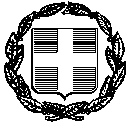 EΛΛΗΝΙΚΗ ΔΗΜΟΚΡΑΤΙΑ                                                                 ΣΑΛΑΜΙΝΑ 06/9/2023ΔΗΜΟΣ ΣΑΛΑΜΙΝΟΣ	ΑΡ. ΠΡΩΤ.:Δ.Υ.Δ/ΝΣΗ ΚΟΙΝΩΝΙΚΩΝ ΥΠΗΡΕΣΙΩΝΤΜΗΜΑ ΚΟΙΝΩΝΙΚΗΣ ΠΟΛΙΤΙΚΗΣΚΑΙ  ΠΟΛΙΤΙΚΩΝ ΙΣΟΤΗΤΑΣ ΤΩΝ ΦΥΛΛΩΝΤαχ. Δ/νση: Λ. ΑΙΑΝΤΕΙΟΥ & ΑΝΑΠΑΥΣΕΩΣ                                                                                 Ταχ. Κώδικας: 189 00								                Πληροφορίες: κ. ΛΕΚΚΑ  ΕΥΑΓΓΕΛΙΑ			                     ΠΡΟΣ:Τηλέφωνο: 213-2027581                                                    τον Πρόεδρο του Δημοτικού Συμβουλίου                                                                                                  κ. Γαλέο Συμεών	ΕΙΣΗΓΗΣΗΘΕΜΑ: Συγκρότηση Επιτροπής Μηχανισμού Πιστοποίησης Εκτέλεσης Πράξης για το συγχρηματοδοτούμενο πρόγραμμα με τίτλο: «ΣΥΝΕΧΙΣΗ ΚΕΝΤΡΩΝ ΚΟΙΝΟΤΗΤΑΣ»,της Περιφέρειας Αττικής στο Επιχειρησιακό Πρόγραμμα “Αττική 2021-2027” της Πρόσκλησης ΑΤΤ024 ΟΠΣ 2406. Στο πλαίσιο της έναρξης υλοποίησης του Συγχρηματοδοτούμενου Προγράμματος «Συνέχιση Κέντρου Κοινότητας στο Δήμο Σαλαμίνας» απαιτείται η σύσταση, στελέχωση και λειτουργία του Μηχανισμού Πιστοποίησης Εκτέλεσης της Πράξης, με τις ακόλουθες αρμοδιότητες:Παρακολουθεί και ελέγχει τα παραδοτέα της Πράξης. Τα παραδοτέα παραλαμβάνονται από τον Μηχανισμό Πιστοποίησης Εκτέλεσης της ΠράξηςΠαρακολουθεί την εξέλιξη του Φυσικού και Οικονομικού ΑντικείμενουΈχει την ευθύνη για τη διασφάλιση της ποιότητας του έργου.Κατόπιν των ανωτέρω και έχοντας υπ΄ όψιν:1. Τις διατάξεις του Ν. 3463/062. Τις διατάξεις του Ν. 3852/20103. Την υπ΄αριθμ. 114947/29-11-2022(ΦΕΚ 6132/΄Β/01-12-2022) Υπουργική απόφαση «Εθνικοί κανόνες επιλεξιμότητας δαπανών για τα προγράμματα του ΕΣΠΑ 2021– 2027»6. Τις ισχύουσες διατάξειςΕισηγούμαστε στο Δ.Σ. να προχωρήσει στη λήψη απόφασης για να εγκρίνει τη συγκρότηση Επιτροπής Μηχανισμού Πιστοποίησης Εκτέλεσης Πράξης ,η οποία θα αποτελείται από τρία μέλη, υπαλλήλους τουΔήμου Σαλαμίνας και συγκεκριμένα  τους κάτωθι:Τη  Δημοτική υπάλληλο Σωτηριάδου Καλλιόπη με ειδικότητα ΠΕ Διοικητικού, ως μέλοςΤη Δημοτική υπάλληλο Καρκαμπέση Λευκοθέα με ειδικότητα ΤΕ Κοινωνικών Λειτουργών ,ως μέλοςΤη Δημοτική υπάλληλο Μαλαματένια Αγαπίου με ειδικότητα ΤΕ Διοικητικού Λογιστικού, ως μέλος.Η Δ/ΝΤΡΙΑΚΟΙΝΩΝΙΚΗΣ ΠΡΟΣΤΑΣΙΑΣΠΑΙΔΕΙΑΣ & ΠΟΛΙΤΙΣΜΟΥ   ΛΕΚΚΑ ΕΥΑΓΓΕΛΙΑΠΕ1 ΔΙΟΙΚΗΤΙΚΟΥ ΟΙΚΟΝΟΜΙΚΟΥ 